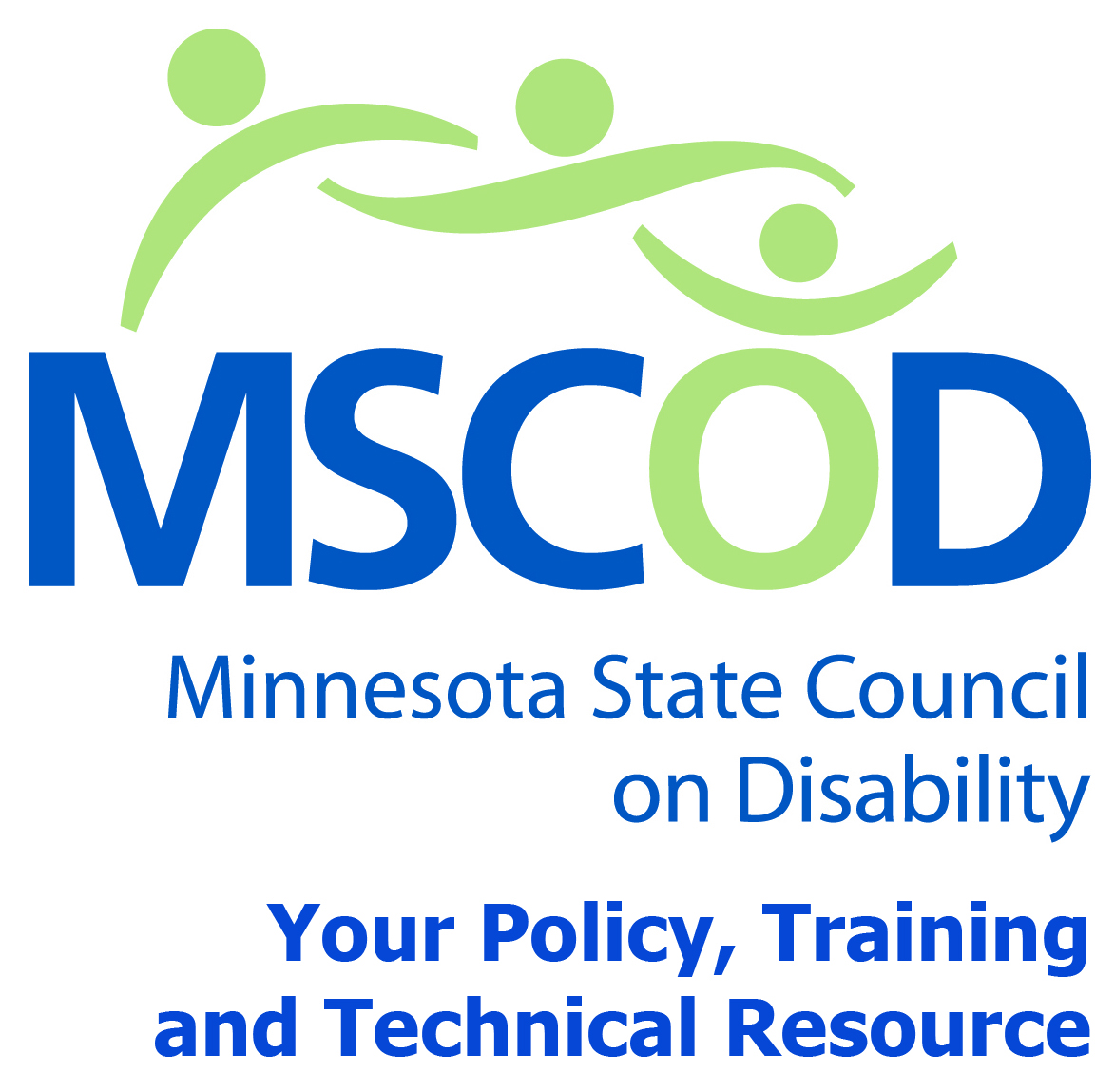 MSCOD Council Meeting AgendaWednesday, December 2, 201512:00 p.m.-2:00 p.m.MSCOD121 East 7th Place Suite 107St. Paul, MN  55101Please plan to attend via Conference LineMain line phone number: 1-888-742-5095Pass code 285418964012:00 p.m.:	Call to order and Introductions (5 min).ACTION: Approval of Agenda and ACTION: Approval of Minutes12:05 p.m.:	Committee Updates (15 min).AccessEmploymentADA Events  October 28th event recap12:20 p.m.:	2016 Strategic Planning (30 min).12:50 p.m.:	Legislative Updates (45 min).Public Policy Agenda (handout-working document)1:35 p.m.:	Public comment (5 min).1:40 p.m.:	Chairs report (5min).Executive Director’s report (10 min).Other Business (5min).2:00 p.m.:	AdjournThis document is also available in accessible formats.